Aan de slag…1. Verf, kleur of versier de hand hieronder, kortom maak er iets moois van!2. Voor de oudere kinderen: Schrijf een mooie wens of leuke herinnering op aan familie Dubbelman. 3. Zet je naam erop, het is leuk als ze weten van wie de hand afkomstig is! 4. Knip de hand uit en plak het rietje aan de achterkant vast. 5. Klaar is je hand, leuk gedaan! 6. Neem je hand mee als we het lied gaan opnemen in de kerk op 27 augustus. Kom je niet zingen, lever hem dan in op Wilhelminalaan 56. 7. Bedankt dat je mee hebt geknutseld, zo maken we er met elkaar iets moois van voor familie Dubbelman! 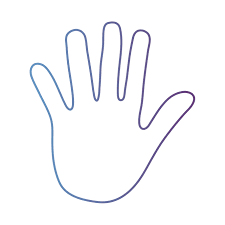 